Unit 2 Lesson 10: Fractional Side Lengths Less Than 1WU Estimation Exploration: What is the Area? (Warm up)Student Task StatementWhat is the area of the shaded region?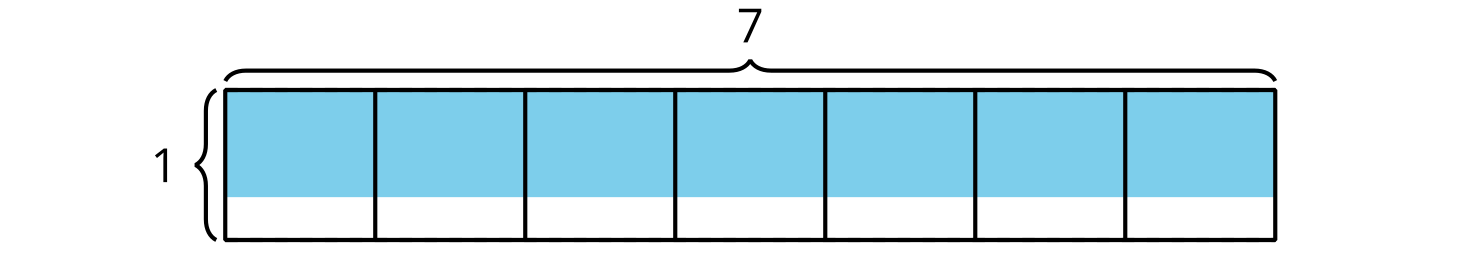 Record an estimate that is:1 Rectangle With a Fractional Side LengthStudent Task StatementWrite a multiplication expression to represent the area of each shaded region. Then find the area.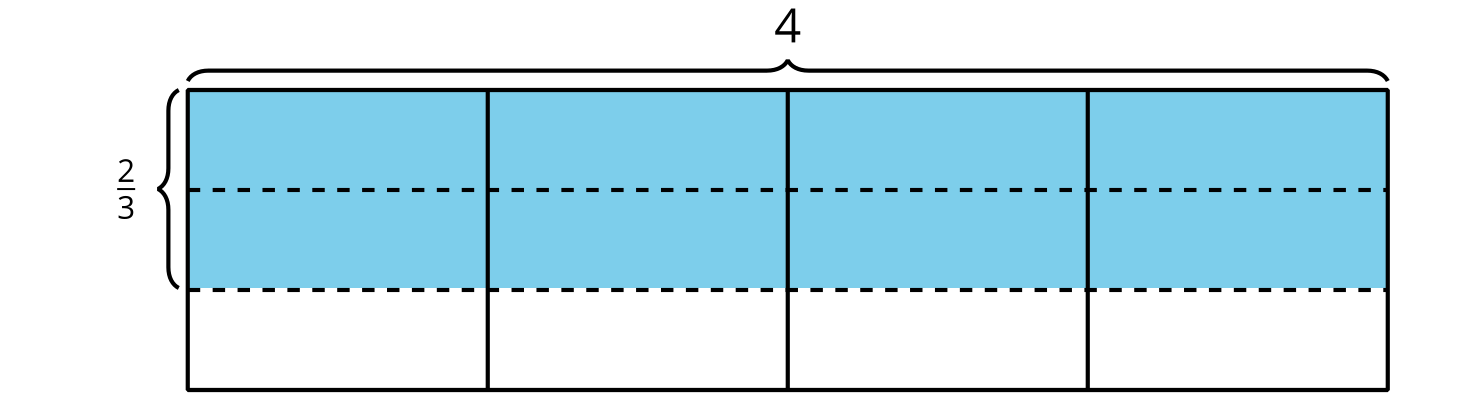 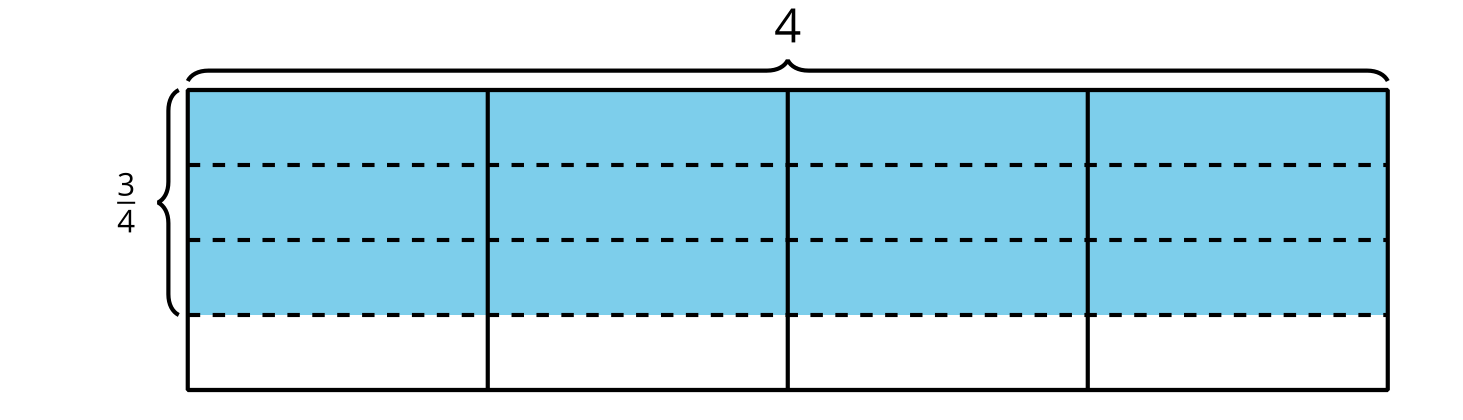 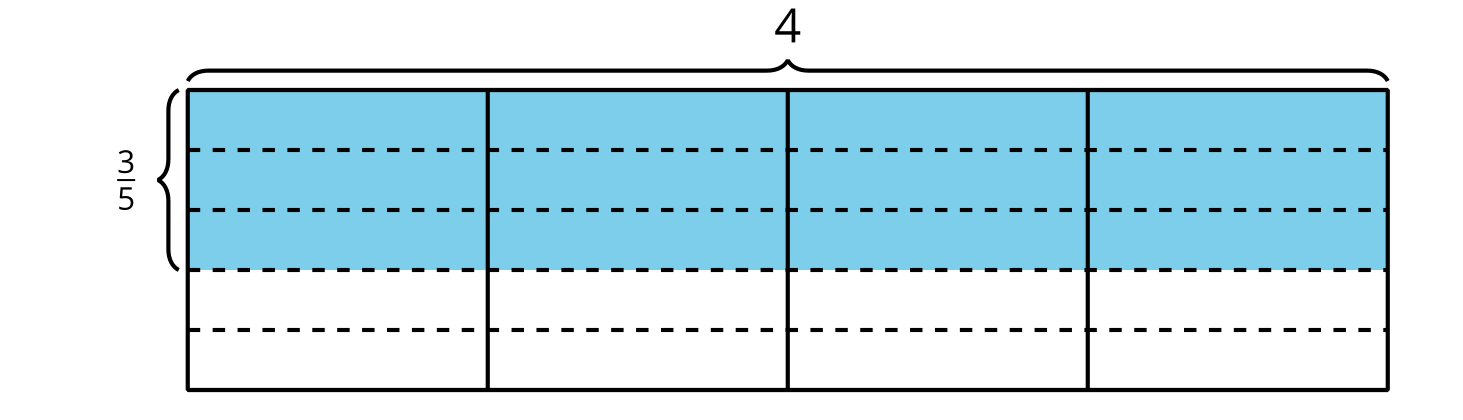 2 What Are the Side Lengths?Student Task StatementWrite a multiplication expression to represent the area of the shaded region. What is the area?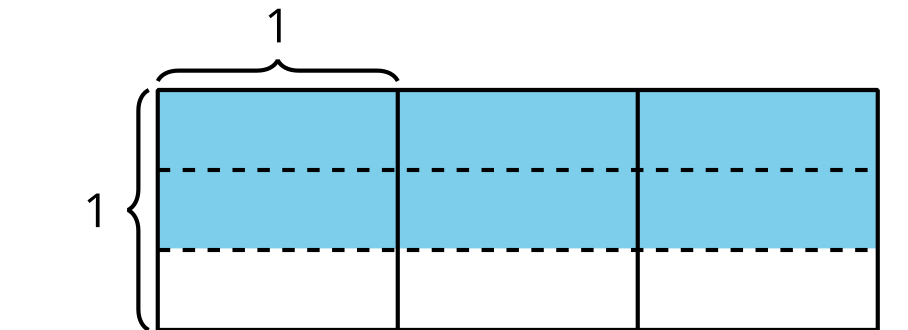 Here are two diagrams. Consider each expression and decide whether it represents the shaded region in one of the diagrams. Be prepared to share your thinking.X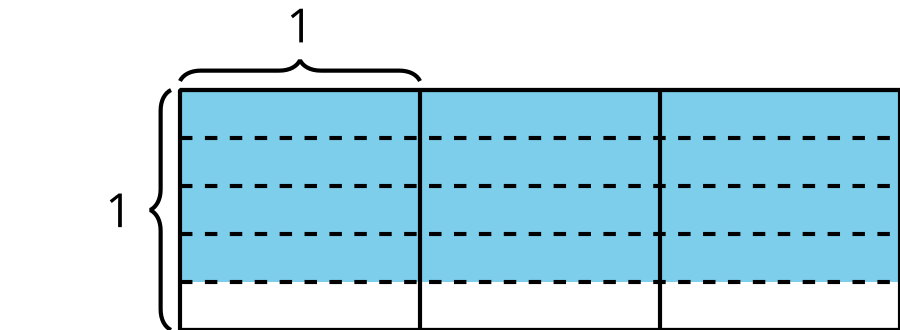 Y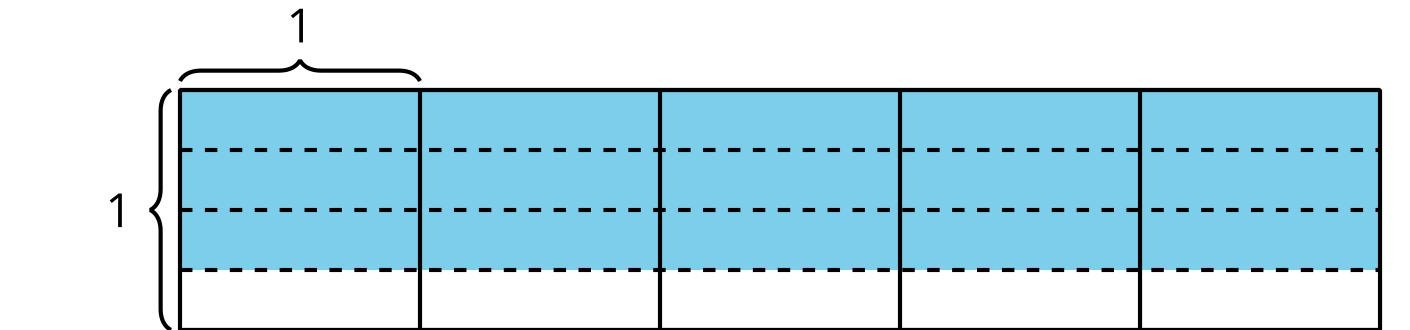 For each diagram, what is the area?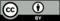 © CC BY 2021 Illustrative Mathematics®too lowabout righttoo high